МНИСТЕРСТВО ОБРАЗОВАНИЯ И НАУКИ РОССИЙСКОЙ ФЕДЕРАЦИИФЕДЕРАЛЬНОЕ ГОСУДАРСТВЕННОЕ БЮДЖЕТНОЕ ОБРАЗОВАТЕЛЬНОЕ УЧРЕЖДЕНИЕВЫСШЕГО ПРОФЕССИОНАЛЬНОГО ОБРАЗОВАНИЯ«РЯЗАНСКИЙ ГОСУДАРСТВЕННЫЙ РАДИОТЕХНИЧЕСКИЙ УНИВЕРСИТЕТ»ГУМАНИТАРНЫЙ ИНСТИТУТКАФЕДРА ПРАВОВЕДЕНИЯГРАЖДАНСКОЕ ПРАВОКурсовая работаНаследование интеллектуальной собственностиПодготовил:студентка гр. П-310 Смола А.Е.Научный руководитель:Суденко Вячеслав ВладимировичРязань 2015СодержаниеВведение………………………………………………………………………..3Глава 1. Интеллектуальная собственность1.1. Интеллектуальная собственность………………………………………...51.2. Объекты интеллектуальной собственности……………………………...61.3. Промышленная собственность……………………………………………71.4. Интеллектуальные права. Виды интеллектуальных прав………………81.5. Передача интеллектуальной собственности……………………………..81.6. Защита интеллектуальной собственности……………………………….9Глава 2. Наследование интеллектуальной собственности2.1. Исключительные права и личные неимущественные права…………..112.2. Общий порядок наследования прав……………………………………..12
2.3. Служебные объекты интеллектуальной собственности……………….132.4. Наследование товарных знаков………………………………………….162.5. Процесс наследования…………………………………………………...19Заключение…………………………………………………………………...22Список литературы………………………………………………………….23
ВведениеОдним из главных показателей цивилизованного общества во все времена было и продолжает оставаться то, какое внимание уделяется в нем развитию науки, культуры и техники, а они могут динамично развиваться только при наличии соответствующих условий, включая необходимую правовую защиту и оценку интеллектуальной собственности.	Понятие «интеллектуальная собственность» является обобщающим по отношению к целому ряду правовых институтов, из которых наиболее значимыми являются институт коммерческой тайны, патентное право, авторские права и товарные знаки. Законодательство о коммерческой тайне и патентное право способствуют исследованиям и развитию новых идей. Авторское право способствует созданию литературных, художественных и музыкальных произведений, а также программного обеспечения для компьютеров. Законодательство о товарных знаках «увязывает» продукт с его производителем.В соответствии с законодательством нашей страны, передаваться по наследству может не только имущество или финансовые активы, но и объекты интеллектуальной собственности.К таковым относятся результаты интеллектуальной деятельности наследодателя, а так же товарные знаки и фирменные наименования, на которые распространяется соответствующая охрана со стороны российского законодательства.В соответствии со ст. 1112 ГК РФ в состав наследства входят принадлежавшие наследодателю на день открытия наследства вещи, иное имущество, в том числе имущественные права. Как видно из указанной нормы и всей ч. III ГК РФ, законодатель не сделал специальных оговорок в отношении наследования прав на объекты интеллектуальной собственности. Статья 128 ГК РФ выделяет интеллектуальную собственность в отдельную категорию видов гражданских прав, что дает основание для вывода о том, что ч. III ГК РФ обошла вниманием вопросы наследования объектов интеллектуальной собственности. Тем не менее, это не так.Глава 1. Интеллектуальная собственность1.1. Интеллектуальная собственностьСогласно статье 1225 Гражданского кодекса интеллектуальная собственность – это охраняемые законом результаты интеллектуальной деятельности и средства индивидуализации. Основные признаки (характеристики) интеллектуальной собственности:а) Интеллектуальная собственность нематериальна. В этом ее главное и важнейшее отличие от собственности на вещи (собственность в классическом смысле). Если у Вас есть вещь, Вы можете пользоваться ей сами или передать в пользование другому лицу. Однако невозможно в один момент времени использовать одну вещь вдвоем независимо друг от друга. Если Вы обладаете интеллектуальной собственностью, Вы можете использовать ее сами и одновременно предоставить права на нее другому лицу. Причем этих лиц могут быть миллионы, и все они могут независимо друг от друга использовать один объект интеллектуальной собственности.б) Интеллектуальная собственность абсолютна. Это означает, что одному лицу – правообладателю – противостоят все остальные лица, которые без разрешения правообладателя не вправе использовать объект интеллектуальной собственности. Причем отсутствие запрета использовать объект не считается разрешением.в) Нематериальные объекты интеллектуальной собственности воплощаются в материальных объектах. Приобретая диск с музыкой, Вы становитесь собственником вещи, но не правообладателем музыкальных произведений, которые на нем записаны. Поэтому Вы вправе делать все что угодно с диском, но не с музыкой. Неправомерно, например, будет изменять музыкальное произведение, аранжировать или обрабатывать иным образом.г) В России объект должен быть прямо назван интеллектуальной собственностью в законе. То есть не всякий результат интеллектуальной деятельности и не всякое средство индивидуализации является интеллектуальной собственностью. В частности, доменное имя индивидуализирует сайт в Интернете и может индивидуализировать лицо, использующее этот сайт, однако интеллектуальной собственностью доменное имя не является, т.к. не упомянуто в качестве такого в законе. Несомненно, открытия есть результат интеллектуальной деятельности, но в настоящее время в России интеллектуальной собственностью они не признаются.1.2. Объекты интеллектуальной собственностиОбъекты интеллектуальной собственности исчерпывающим образом перечислены в статье 1225 Гражданского кодекса. Если какой-то результат интеллектуальной деятельности не упомянут в статье 1225 ГК РФ, то интеллектуальной собственностью он не является и интеллектуальные права на него не возникают. Следовательно, любое лицо вправе использовать его без чьего-либо разрешения.Все объекты интеллектуальной собственности могут быть разделены на несколько групп. Часто эти группы называют институтами права интеллектуальной собственности. К ним относятся:1) Авторское право.2) Права, смежные с авторскими.3) Патентное право.4) Нетрадиционные объекты интеллектуальной собственности.5) Средства индивидуализации юридических лиц, предприятий, товаров и услуг.Ниже представлена схема объектов интеллектуальной собственности.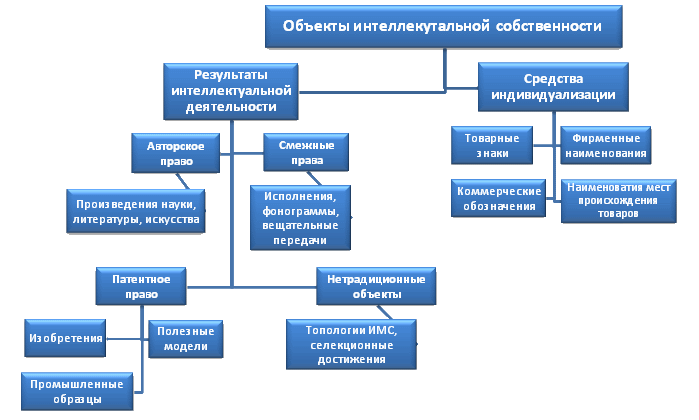 1.3. Промышленная собственностьОпределение промышленной собственности дано в Парижской Конвенции по охране промышленной собственности 1891 года путем перечисления объектов, которые к ней относятся. В соответствии с Конвенцией промышленная собственность включает:- патенты на изобретения;- патенты на полезные модели;- патенты на промышленные образцы;- товарные знаки и знаки обслуживания;- фирменные наименования;- географические указания и наименования мест происхождения товаров.Отдельно защита промышленной собственности включает меры по пресечению недобросовестной конкуренции. Промышленная собственность, таким образом, является частью более общего понятия интеллектуальная собственность.1.4. Интеллектуальные права. Виды интеллектуальных правИнтеллектуальные права – это права, которые признаются законом на объекты интеллектуальной собственности. Как показано в схеме, есть три вида интеллектуальных прав: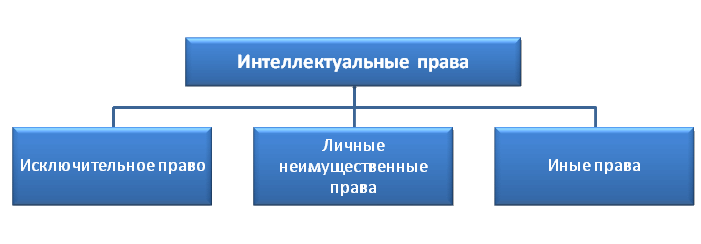 1) Исключительное право – это право использовать объекты интеллектуальной собственности в любой форме и любыми способами. Одновременно исключительное право включает возможность запрещать всем третьим лицам осуществлять использование интеллектуальной собственности без согласия правообладателя.Исключительное право возникает на все объекты интеллектуальной собственности.2) Личные неимущественные права – это права гражданина-автора объекта интеллектуальной собственности. Они возникают только в случаях, предусмотренных законом.3) Иные права по своей природе разнородны и выделены в отдельную группу, т.к. не могут быть отнесены ни к первой, ни ко второй. Примерами являются право доступа, право следования.1.5. Передача интеллектуальной собственностиСама интеллектуальная собственность не может быть передана, т.к. является нематериальным объектом. Поэтому передать можно только интеллектуальные права на нее, в первую очередь исключительное право. Основные формы распоряжения исключительным правом представлены ниже:1) Отчуждение исключительного права, т.е. передача исключительного права в полном объеме от одного лица к другому. При этом предыдущий правообладатель полностью утрачивает юридическую возможность использовать объект ИС.2) Предоставление права использовать объект ИС по лицензионному договору. Исключительное право сохраняется за правообладателем, однако другое лицо (лицензиат) получает право использовать объект в объеме, установленном лицензионным договором.В свою очередь лицензия может быть исключительной и простой (неисключительной). В первом случае правообладатель утрачивает право заключать лицензионные договоры с другими лицами, во втором случае это право у него остается.Передача интеллектуальных прав в большинстве случаев осуществляется на основании договора, однако есть и исключения. Например, исключительное право на произведение литературы способно переходить по наследству.1.6. Защита интеллектуальной собственностиСпособы защиты интеллектуальной собственности и порядок осуществления защиты зависят от специфики конкретного объекта ИС, поэтому будут более подробно рассмотрены в соответствующих разделах Библиотеки IP. Вместе с тем существуют общие способы защиты, которые представлены на схеме.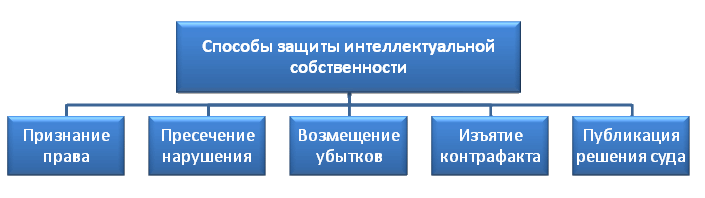 Глава 2. Наследование интеллектуальной собственности2.1. Исключительные права и личные неимущественные праваИсключительные права являются правами имущественными и переходят по наследству.Наследование в области интеллектуальной собственности рассматривается законодателем как наследование обычных имущественных прав.Наиболее ярко выраженной спецификой обладает наследование прав авторов результатов интеллектуальной деятельности. Обычно оно осуществляется родственниками умершего, хотя в ряде случаев авторы завещают свои произведения гражданам, не состоящим с ними в родстве, или юридическим лицам.Наследники автора имеют право решать все вопросы, связанные с дальнейшим использованием произведений умершего автора (определять виды и способы использования, его условия и сроки, заключать соответствующие договоры), а также получать за это вознаграждение.Личные неимущественные права автора тесно связаны с его личностью и, как правило, не способны по самой своей природе переходить к другим лицам.Закон прямо указывает, что по наследству не переходят такие личные неимущественные права, как право авторства, право на имя и право на защиту репутации автора. Наследники вправе осуществлять лишь защиту этих прав, причем данные правомочия наследников сроком не ограничиваются. Право следования является особым имущественным правом, возникающим у авторов произведений изобразительного искусства, отличным от исключительных авторских прав. Право следования является неотчуждаемым и переходит только к наследникам автора по закону на срок действия авторского права.От наследования авторских прав необходимо отличать наследование авторского вознаграждения, начисленного при жизни автора, но своевременно им не полученного, а также начисленного после его смерти в соответствии с ранее заключенными этим автором договорами на использование его произведений, но до принятия наследниками наследства. В таких случаях наследники получают вознаграждение не в результате осуществления ими исключительных прав, перешедших к ним от наследодателя, а наследуют лишь определенные денежные суммы. Наследование осуществляется по общим правилам о наследовании невыплаченных сумм заработной платы и приравненных к ней платежей.Существенной особенностью наследования авторских прав является то, что все они переходят к наследникам на определенный срок, т.е. права наследника ограничены во времени.Смежные права также могут передаваться по наследству. Патент на изобретение, полезную модель, промышленный образец и право на его получение переходят по наследству.2.2. Общий порядок наследования прав
          Как известно, законодательство РФ об интеллектуальной собственности устанавливает два вида прав на результаты интеллектуальной деятельности - имущественные и личные неимущественные. Среди личных неимущественных прав основным в авторском и патентном законодательстве является право авторства, то есть право считаться создателем того или иного объекта интеллектуальной собственности. Например, в силу п. 3 ст. 7 Патентного закона право авторства является неотчуждаемым личным правом и охраняется бессрочно. Имущественные права на объекты интеллектуальной собственности сводятся к исключительному праву на использование объекта.
          Таким образом, говоря в ст. 1112 ГК РФ о возможности наследования имущественных прав, законодатель имел в виду и имущественные права на объекты интеллектуальной собственности.
Что же касается неимущественных прав на объекты интеллектуальной собственности, то в отношении их установлена норма ч. 3 вышеназванной статьи ГК РФ, согласно которой личные неимущественные права и другие нематериальные блага не входят в состав наследства. Следует отметить, что данная норма сформулирована не совсем корректно и не учитывает некоторые положения законодательства об интеллектуальной собственности. К примеру, право на обнародование произведения, будучи в соответствии с п. 1 ст. 15 Закона об авторском праве и смежных правах личным неимущественным правом автора, все же переходит по наследству.
2.3. Служебные объекты интеллектуальной собственности
          Нередко у наследников возникают проблемы в связи с переходом к ним прав на служебные объекты интеллектуальной собственности: служебные произведения, изобретения и другие объекты, созданные в порядке выполнения служебных обязанностей или служебного задания работодателя. Дело в том, что работодатель, получающий по общему правилу исключительные права на использование служебного изобретения (произведения), зачастую отказывает наследникам в выплате вознаграждения за использование служебного объекта интеллектуальной собственности, которое причиталось автору изобретения (произведения) при жизни.
          Как правило, аргументация отказывающих наследникам автора в выплате указанного вознаграждения работодателей сводится к тому, что право на авторское вознаграждение не выделено как самостоятельное имущественное право на объект интеллектуальной собственности ни в Законе об авторском праве, ни в Патентном законе. В силу данного обстоятельства оно якобы не может быть передано по наследству в качестве имущественного права.
          В качестве возражения против данного аргумента можно привести следующие доводы. Статья 16 Закона об авторском праве и ст. 10 Патентного закона, определяющие имущественные права автора, устанавливает, что автору в отношении его произведения (изобретения) принадлежат исключительные имущественные права на его использование, что означает право автора самостоятельно использовать произведение (изобретение) или разрешать его использование другим лицам. Отнесение законодателем данного права к категории имущественных прав означает, что оно имеет некое стоимостное (денежное) выражение, а его реализация может осуществляться на возмездной основе, то есть с выплатой авторского вознаграждения.
          Очевидно, что право автора на получение вознаграждения за использование произведения - это составная, неотъемлемая часть каждого из имущественных прав, перечисленных в ст. 16 Закона об авторском праве, что соответственно делает ненужным его специальное выделение в качестве отдельного права.
          Таким образом, несмотря на то, что о праве на вознаграждение прямо не сказано, оно с достаточной очевидностью выводится из смысла положений Закона об авторском праве и Патентного закона. В отношении авторов произведений указанное право вытекает из положения п. 4 ст. 16 Закона об авторском праве, предусматривающего, что размер и порядок исчисления авторского вознаграждения за каждый случай использования произведения устанавливается в авторских договорах, а также в договорах, заключаемых организациями, управляющими авторскими правами на коллективной основе, с пользователями. Аналогичная норма содержится в п. 2 ст. 14 Закона об авторском праве в отношении автора служебного произведения.
          Кроме того, по общему правилу автор служебного произведения (изобретения) лишается права распоряжаться им самостоятельно или разрешать использование другим лицам, поскольку это право переходит к работодателю, однако он не лишается права получать авторское вознаграждение за каждый вид использования работодателем служебного объекта интеллектуальной собственности. Данное право не поглощается другими имущественными авторскими правами и относится к числу важнейших авторских правомочий. Оно сохраняется за автором служебного произведения, а после его смерти - за правопреемником автора.
          Необходимо также отметить, что применительно к служебным изобретениям (полезным моделям, промышленным образцам) законодатель специально оговаривает право на получение вознаграждения за их использование. Согласно п. 2 ст. 8 Патентного закона в случае, если работодатель получит патент на служебное изобретение, либо примет решение о сохранении информации о таком изобретении в тайне, либо передаст право на получение патента другому лицу, либо не получит патент по поданной им заявке по зависящим от него причинам, работник (автор), которому не принадлежит право на получение патента на такое изобретение, имеет право на вознаграждение.
          Закрепленное в ст. 8 Патентного закона право на вознаграждение является имущественным правом автора (работника в правоотношениях по поводу служебного изобретения) и, как всякое другое имущественное право, может быть передано по наследству. Патентный закон не содержит никаких исключений для случаев наследования права на вознаграждение за использование служебного произведения работодателем. Следовательно, нет оснований для разговора о невозможности передачи указанного права по наследству.
          Однако при наследовании права на получение вознаграждения необходимо учитывать срок действия имущественных прав на объект интеллектуальной собственности, так как этим сроком ограничен период действия права наследника на получение вознаграждения за использование служебного произведения.
          Срок действия имущественных авторских прав после смерти автора согласно п. 1 ст. 27 Закона об авторском праве ограничивается 70 годами. В соответствии с п. 3 ст. 3 Патентного закона патент на изобретение действует до истечения 20 лет с даты подачи заявки в Роспатент. Срок действия патента на изобретение, относящееся к лекарственному средству, пестициду или агрохимикату, для применения которых требуется получение в установленном Законом порядке разрешения, продлевается Роспатентом по ходатайству патентообладателя на срок, исчисляемый с даты подачи заявки на изобретение до даты получения первого такого разрешения на применение, за вычетом 5 лет. При этом срок, на который продлевается действие патента на изобретение, не может превышать 5 лет.
          Патент на полезную модель действует до истечения 5 лет с даты подачи заявки в Роспатент с возможностью продления на срок не более чем на 3 года. Срок действия патента на промышленный образец - 10 лет с даты подачи заявки с возможностью продления на срок не более 5 лет.
2.4. Наследование товарных знаков
          Как и всякое другое имущественное право, не связанное неразрывно с личностью наследодателя, исключительное право на товарный знак может переходить в порядке наследования. Тем не менее наследование прав на товарные знаки имеет некоторые особенности, связанные с использованием товарных знаков в предпринимательском обороте и соответствующими требованиями к правообладателям.
          Законодательство о товарных знаках устанавливает, что обладателем исключительного права на товарный знак может быть юридическое лицо или осуществляющее предпринимательскую деятельность физическое лицо. В связи с этим возникает вопрос: должен ли наследник, к которому переходит право на товарный знак, иметь статус индивидуального предпринимателя? На этот счет есть две основные точки зрения.
          Сторонники первой из них полагают, что статус индивидуального предпринимателя необходим физическому лицу исключительно при регистрации товарного знака, и Закон не устанавливает никаких подобных требований для перехода прав на товарный знак. При переходе прав на товарный знак по наследству в связи с изменением имени правообладателя необходимо внести соответствующие изменения в свидетельство на товарный знак и зарегистрировать эти изменения. Закон о товарных знаках и Правила продления срока действия регистрации товарных знаков не устанавливают необходимости регистрации изменений только на имя физического лица, имеющего статус индивидуального предпринимателя. Согласно данному подходу при наследовании права на товарный знак физическим лицом, не являющимся индивидуальным предпринимателем, автоматического аннулирования регистрации товарного знака не происходит.
          Второй подход основан на том положении, что статус индивидуального предпринимателя необходим в принципе обладателю исключительного права на товарный знак, а не только при регистрации знака.
          Следовательно, физическое лицо, не обладающее таким статусом, не может стать и обладателем права на товарный знак в порядке наследования.
          Редакция Закона о товарных знаках, созданная изменениями, введенными в действие 24.12.2002, дает больше оснований для второй позиции.
          Если в старой редакции Закона было указано, что "товарный знак может быть зарегистрирован на имя юридического лица, а также физического лица, осуществляющего предпринимательскую деятельность", то в новой редакции содержится уже новая формулировка: "Обладателем исключительного права на товарный знак может быть юридическое лицо или осуществляющее предпринимательскую деятельность физическое лицо" (п. 3 ст. 2 Закона). Таким образом, действующая редакция Закона устанавливает необходимость предпринимательского статуса правообладателя - физического лица не только на стадии регистрации знака, а в качестве необходимого условия вообще для возможности быть обладателем исключительного права на товарный знак.
          В связи с тем, что старая редакция Закона о товарных знаках допускала переход права на товарный знак наследникам, не имеющим статуса индивидуального предпринимателя, следует решить вопрос о том, может ли наследник, не зарегистрированный как индивидуальный предприниматель, использовать товарный знак, который он получил по наследству?
          На этот вопрос ответим отрицательно, так как использование товарного знака предполагает применение его в предпринимательской деятельности.
          Отсюда вытекает, что наследник, не имеющий статуса ПБОЮЛ, будет владельцем товарного знака в течение определенного периода. Действие регистрации такого товарного знака может быть прекращено по одному из двух оснований:
          1) если по истечении срока действия регистрации товарного знака новый владелец не продлил этот срок;
          2) когда принято решение Палаты по патентным спорам по заявлению любого лица в связи с неиспользованием товарного знака в течение 5 лет с даты регистрации или 5 лет, предшествующих подаче такого заявления. До прекращения прав на товарный знак по указанным основаниям новый владелец товарного знака может продать данный товарный знак любому желающему его приобрести.2.5. Процесс наследования
          При наследовании интеллектуальной собственности проводится установление количества и состава наследников. Эта процедура проводится в следующих целях:права супругов при наследовании;определение очередности при наследовании;права на наследование обязательной доли и др.Права наследования на результаты интеллектуальной деятельности поступают в общую долевую собственность наследников в случаях их наследования:оформления наследства по завещанию, если наследственные интеллектуальные права наследуются несколькими наследниками;оформления наследства по закону, если наследственные интеллектуальные авторские права наследуются двумя или более наследниками.В отдельных случаях, если происходит оформление наследства через нотариуса, он может потребовать документы, подтверждающие авторские права. Потому сбор документов для наследства должен включать свидетельство о регистрации произведения, патент на изобретение или полезную модель или другие документы, подтверждающие право собственности.Наследуемыми правами на результаты интеллектуальной деятельности, охраняемые законодательством РФ, являются следующие:Произведения науки, искусства и литературы.Промышленные образцы, изобретения и полезные модели.Результаты исполнения, базы данных, фонограммы.Произведения науки, искусства и литературы, права на которые обнародованы после их перехода в народное достояние.Достижения селекции.Топологии интегральных микросхем.Товарный знак и коммерческое обозначение.Секрет производства.Интеллектуальные права на заявленные результаты интеллектуального труда поступают в наследство наследникам в случае, если наследодатель является физическим лицом. Если указанные результаты интеллектуальной деятельности принадлежат юридическим лицам, регистрация права на наследство невозможна.В порядке наследственного права наследнику переходят в собственность исключительные права на распоряжение интеллектуальным имуществом и материальный носитель, в котором, собственно, и выражен результат интеллектуального труда.Право на имя, право на авторство и право на защиту репутации автора являются ненаследуемыми и наследники имеют право лишь осуществлять защиту этих прав. Охрана авторского права не связана с правами наследования имущества, а призвана обеспечить спокойное осуществление дальнейшего управления интеллектуальными правами.Право наследования исключительных авторских прав не отчуждается и переходит по наследству к наследникам автора только на действующий срок авторского права, установленный законом.Объектом правопреемства могут стать не только результаты интеллектуальной деятельности, но и исключительное право в отношении их использования. Наследниками интеллектуального права становятся лица, указанные в завещании или законе. При распоряжении исключительным правом на результат интеллектуальной деятельности необходимо согласие всех наследников. При отсутствии такого согласия, распоряжение исключительным правом становится невозможным.ЗаключениеВосприятие интеллектуального продукта (изобретения) как категории собственности, введение специального ее обозначения в мировой практике как промышленной собственности, понимание необходимости ее охраны и защиты стало значительным шагом в развитии общества, позволило законодательно регулировать правоотношения, связанные с созданием, правовой охраной и использованием изобретений и других интеллектуальных продуктов.	Право интеллектуальной собственности является одной из наиболее быстро развивающихся и укрепляющихся на международном уровне подотраслей гражданского права.В современных экономических и политических условиях развития России все большую роль играют процессы, происходящие в ключевой сфере - интеллектуальной. Как известно, эта сфера относится к главнейшим ресурсам государства, его научно-техническому потенциалу, который, в конечном итоге, и определит судьбу и результат осуществляемых экономических преобразований.Возможность определения и установления стоимости интеллектуального продукта, в том числе изобретения, условий его распространения, осуществления и реализации объективно позволяет приравнять такой продукт к товару и, следовательно, определить круг лиц, обладающих правами владения, распоряжения и использования этого изобретения.Список литературы1. Гражданский кодекс Российской Федерации от 20.06.2013 
2. Закон РФ от 09.07.1993 N 5351-1 "Об авторском праве и смежных правах"
3. Закон РФ от 23.09.1992 N 3520-1 "О товарных знаках, знаках обслуживания и наименованиях мест происхождения товаров"
4. "Патентный закон Российской Федерации" от 23.09.1992 N 3517-1
5. Приказ Роспатента от 03.03.2003 N 27 "О правилах продления срока действия регистрации товарного знака и знака обслуживания и внесения в нее изменений"
